TeamGym Tariff Form - Tumbling  - L4 - IndividualeMen ☐      Women ☐                                             Junior ☐    Senior ☐      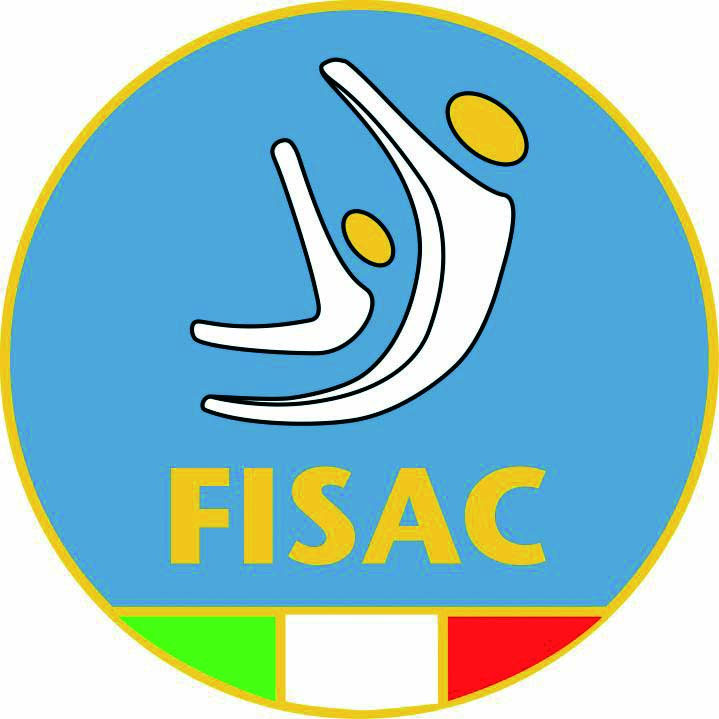 Ginnasta:  	TeamGym Tariff Form - Trampet - L4 - IndividualeMen ☐      Women ☐                           Junior ☐    Senior ☐     Ginnasta:  	Round 1 (Team round)Gymnast 1:                                                                                                                      Difficulty:                               New diff.: ....….  ……………..... Difficulty Round 1: .........         New diff. Round 1: ....……………….....Gymnast 1:                                                                                                                      Difficulty:                               New diff.: ....….  ……………..... Difficulty Round 1: .........         New diff. Round 1: ....……………….....Gymnast 1:                                                                                                                      Difficulty:                               New diff.: ....….  ……………..... Difficulty Round 1: .........         New diff. Round 1: ....……………….....Gymnast 1:                                                                                                                      Difficulty:                               New diff.: ....….  ……………..... Difficulty Round 1: .........         New diff. Round 1: ....……………….....Gymnast 1:                                                                                                                      Difficulty:                               New diff.: ....….  ……………..... Difficulty Round 1: .........         New diff. Round 1: ....……………….....Gymnast 1:                                                                                                                      Difficulty:                               New diff.: ....….  ……………..... Difficulty Round 1: .........         New diff. Round 1: ....……………….....Gymnast 1:                                                                                                                      Difficulty:                               New diff.: ....….  ……………..... Difficulty Round 1: .........         New diff. Round 1: ....……………….....Gymnast 1:                                                                                                                      Difficulty:                               New diff.: ....….  ……………..... Difficulty Round 1: .........         New diff. Round 1: ....……………….....Gymnast 1:                                                                                                                      Difficulty:                               New diff.: ....….  ……………..... Difficulty Round 1: .........         New diff. Round 1: ....……………….....Round 1 (Team round)Execution deductions (E-panel)Execution deductions (E-panel)Execution deductions (E-panel)Execution deductions (E-panel)Execution deductions (E-panel)Execution deductions (E-panel)Composition (C-panel)  - notesComposition (C-panel)  - notesComposition (C-panel)  - notesRound 1 (Team round)Last elem. landing0.1/eachRound 1 (Team round)Add. movementsRound 1 (Team round)Rotation directionRound 1 (Team round)TwistsRound 2Gymnast 1:                                                                                                                      Difficulty:                               New diff.: ....….  ……………..... Difficulty Round 2:   .........        New diff. Round 2: ... ......................Gymnast 1:                                                                                                                      Difficulty:                               New diff.: ....….  ……………..... Difficulty Round 2:   .........        New diff. Round 2: ... ......................Gymnast 1:                                                                                                                      Difficulty:                               New diff.: ....….  ……………..... Difficulty Round 2:   .........        New diff. Round 2: ... ......................Gymnast 1:                                                                                                                      Difficulty:                               New diff.: ....….  ……………..... Difficulty Round 2:   .........        New diff. Round 2: ... ......................Gymnast 1:                                                                                                                      Difficulty:                               New diff.: ....….  ……………..... Difficulty Round 2:   .........        New diff. Round 2: ... ......................Gymnast 1:                                                                                                                      Difficulty:                               New diff.: ....….  ……………..... Difficulty Round 2:   .........        New diff. Round 2: ... ......................Gymnast 1:                                                                                                                      Difficulty:                               New diff.: ....….  ……………..... Difficulty Round 2:   .........        New diff. Round 2: ... ......................Gymnast 1:                                                                                                                      Difficulty:                               New diff.: ....….  ……………..... Difficulty Round 2:   .........        New diff. Round 2: ... ......................Gymnast 1:                                                                                                                      Difficulty:                               New diff.: ....….  ……………..... Difficulty Round 2:   .........        New diff. Round 2: ... ......................Round 2Execution deductions (E-panel)Execution deductions (E-panel)Execution deductions (E-panel)Execution deductions (E-panel)Execution deductions (E-panel)Execution deductions (E-panel)Composition (C-panel)  - notesComposition (C-panel)  - notesComposition (C-panel)  - notesRound 2Last elem. landing0.1/eachRound 2Add. movementsRound 2Rotation directionRound 2TwistsRound 3Gymnast 1:                                                                                                                      Difficulty:                               New diff.: ....….  ……………..... Difficulty Round 3 : .........           New diff. Round 3 : …………….....Gymnast 1:                                                                                                                      Difficulty:                               New diff.: ....….  ……………..... Difficulty Round 3 : .........           New diff. Round 3 : …………….....Gymnast 1:                                                                                                                      Difficulty:                               New diff.: ....….  ……………..... Difficulty Round 3 : .........           New diff. Round 3 : …………….....Gymnast 1:                                                                                                                      Difficulty:                               New diff.: ....….  ……………..... Difficulty Round 3 : .........           New diff. Round 3 : …………….....Gymnast 1:                                                                                                                      Difficulty:                               New diff.: ....….  ……………..... Difficulty Round 3 : .........           New diff. Round 3 : …………….....Gymnast 1:                                                                                                                      Difficulty:                               New diff.: ....….  ……………..... Difficulty Round 3 : .........           New diff. Round 3 : …………….....Gymnast 1:                                                                                                                      Difficulty:                               New diff.: ....….  ……………..... Difficulty Round 3 : .........           New diff. Round 3 : …………….....Gymnast 1:                                                                                                                      Difficulty:                               New diff.: ....….  ……………..... Difficulty Round 3 : .........           New diff. Round 3 : …………….....Gymnast 1:                                                                                                                      Difficulty:                               New diff.: ....….  ……………..... Difficulty Round 3 : .........           New diff. Round 3 : …………….....Round 3Execution deductions (E-panel)Execution deductions (E-panel)Execution deductions (E-panel)Execution deductions (E-panel)Execution deductions (E-panel)Execution deductions (E-panel)Composition (C-panel)  - notesComposition (C-panel)  - notesComposition (C-panel)  - notesRound 3Rotation directionRound 3TwistsComposition deductions C-panelComposition deductions C-panelComposition deductions C-panelComposition deductions C-panelComposition deductions C-panelComposition deductions C-panelComposition deductions C-panelComposition deductions C-panelComposition deductions C-panelRepetion0.2/gymnastTwists0.2/gymnastTime (>2:45)0.3Bckw/Fwd0.2/gymnastAdd. movements0.2/gymn.Last elem. landing0.1Difficulty (D-panel) - openDifficulty (D-panel) - openDifficulty (D-panel) - openComposition (C-panel) - 2.0Composition (C-panel) - 2.0Composition (C-panel) - 2.0Execution (E-panel) - 10.0Execution (E-panel) - 10.0Execution (E-panel) - 10.0Round 1Own scoreOwn scoreOwn scoreOwn scoreRound 1Own scoreRound 2Round 2Round 3Round 3Head Judge deductionsHead Judge deductionsHead Judge deductionsPanel ...... score calculationPanel ...... score calculationPanel ...... score calculationTeam final score calculationTeam final score calculationTeam final1 judgeFinal scorescore2 judgeD-panel3 judgeE-panel4 judgeC-panelRound 1 (Team round)Gymnast 1:                                                                                                                      Difficulty:                               New diff.: ....….  ……………..... Difficulty Round 1: .........                New diff. Round 1: ....…………….....Gymnast 1:                                                                                                                      Difficulty:                               New diff.: ....….  ……………..... Difficulty Round 1: .........                New diff. Round 1: ....…………….....Gymnast 1:                                                                                                                      Difficulty:                               New diff.: ....….  ……………..... Difficulty Round 1: .........                New diff. Round 1: ....…………….....Gymnast 1:                                                                                                                      Difficulty:                               New diff.: ....….  ……………..... Difficulty Round 1: .........                New diff. Round 1: ....…………….....Gymnast 1:                                                                                                                      Difficulty:                               New diff.: ....….  ……………..... Difficulty Round 1: .........                New diff. Round 1: ....…………….....Gymnast 1:                                                                                                                      Difficulty:                               New diff.: ....….  ……………..... Difficulty Round 1: .........                New diff. Round 1: ....…………….....Gymnast 1:                                                                                                                      Difficulty:                               New diff.: ....….  ……………..... Difficulty Round 1: .........                New diff. Round 1: ....…………….....Gymnast 1:                                                                                                                      Difficulty:                               New diff.: ....….  ……………..... Difficulty Round 1: .........                New diff. Round 1: ....…………….....Gymnast 1:                                                                                                                      Difficulty:                               New diff.: ....….  ……………..... Difficulty Round 1: .........                New diff. Round 1: ....…………….....Round 1 (Team round)Execution deductions (E-panel)Execution deductions (E-panel)Execution deductions (E-panel)Execution deductions (E-panel)Execution deductions (E-panel)Execution deductions (E-panel)Composition (C-panel)  - notesComposition (C-panel)  - notesComposition (C-panel)  - notesRound 1 (Team round)Vaulting tableRound 1 (Team round)Add. movementsRound 1 (Team round)Double/Triple salt.Round 1 (Team round)TwistsRound 2Gymnast 1:                                                                                                                      Difficulty:                               New diff.: ....….  ……………..... Difficulty Round 2: ........         New diff. Round 2: .....……………….....Gymnast 1:                                                                                                                      Difficulty:                               New diff.: ....….  ……………..... Difficulty Round 2: ........         New diff. Round 2: .....……………….....Gymnast 1:                                                                                                                      Difficulty:                               New diff.: ....….  ……………..... Difficulty Round 2: ........         New diff. Round 2: .....……………….....Gymnast 1:                                                                                                                      Difficulty:                               New diff.: ....….  ……………..... Difficulty Round 2: ........         New diff. Round 2: .....……………….....Gymnast 1:                                                                                                                      Difficulty:                               New diff.: ....….  ……………..... Difficulty Round 2: ........         New diff. Round 2: .....……………….....Gymnast 1:                                                                                                                      Difficulty:                               New diff.: ....….  ……………..... Difficulty Round 2: ........         New diff. Round 2: .....……………….....Gymnast 1:                                                                                                                      Difficulty:                               New diff.: ....….  ……………..... Difficulty Round 2: ........         New diff. Round 2: .....……………….....Gymnast 1:                                                                                                                      Difficulty:                               New diff.: ....….  ……………..... Difficulty Round 2: ........         New diff. Round 2: .....……………….....Gymnast 1:                                                                                                                      Difficulty:                               New diff.: ....….  ……………..... Difficulty Round 2: ........         New diff. Round 2: .....……………….....Round 2Execution deductions (E-panel)Execution deductions (E-panel)Execution deductions (E-panel)Execution deductions (E-panel)Execution deductions (E-panel)Execution deductions (E-panel)Composition deductions  (C-panel)Composition deductions  (C-panel)Composition deductions  (C-panel)Round 2Order of series0.1/gymn.Round 2Composition (C-panel)  - notesComposition (C-panel)  - notesComposition (C-panel)  - notesRound 2Vaulting tableRound 2Add. movementsRound 2Double/Triple salt.Round 2TwistsRound 3Gymnast 1:                                                                                                                      Difficulty:                               New diff.: ....….  ……………..... Difficulty Round 3: .........           New diff. Round 3: .……………….....Gymnast 1:                                                                                                                      Difficulty:                               New diff.: ....….  ……………..... Difficulty Round 3: .........           New diff. Round 3: .……………….....Gymnast 1:                                                                                                                      Difficulty:                               New diff.: ....….  ……………..... Difficulty Round 3: .........           New diff. Round 3: .……………….....Gymnast 1:                                                                                                                      Difficulty:                               New diff.: ....….  ……………..... Difficulty Round 3: .........           New diff. Round 3: .……………….....Gymnast 1:                                                                                                                      Difficulty:                               New diff.: ....….  ……………..... Difficulty Round 3: .........           New diff. Round 3: .……………….....Gymnast 1:                                                                                                                      Difficulty:                               New diff.: ....….  ……………..... Difficulty Round 3: .........           New diff. Round 3: .……………….....Gymnast 1:                                                                                                                      Difficulty:                               New diff.: ....….  ……………..... Difficulty Round 3: .........           New diff. Round 3: .……………….....Gymnast 1:                                                                                                                      Difficulty:                               New diff.: ....….  ……………..... Difficulty Round 3: .........           New diff. Round 3: .……………….....Gymnast 1:                                                                                                                      Difficulty:                               New diff.: ....….  ……………..... Difficulty Round 3: .........           New diff. Round 3: .……………….....Round 3Execution deductions (E-panel)Execution deductions (E-panel)Execution deductions (E-panel)Execution deductions (E-panel)Execution deductions (E-panel)Execution deductions (E-panel)Composition deductions  (C-panel)Composition deductions  (C-panel)Composition deductions  (C-panel)Round 3Order of series0.1/gymn.Round 3Composition (C-panel)  - notesComposition (C-panel)  - notesComposition (C-panel)  - notesRound 3Vaulting tableRound 3Double/Triple salt.Round 3TwistsComposition deductions C-panelComposition deductions C-panelComposition deductions C-panelComposition deductions C-panelComposition deductions C-panelComposition deductions C-panelComposition deductions C-panelComposition deductions C-panelComposition deductions C-panelRepetion0.2/gymnastWith/-out vaulting2.0Time (>2:45)0.3Double/Triple0.2/gymnastTwists0.2/gymnastAdd. movements0.2/gymn.Difficulty (D-panel) - openDifficulty (D-panel) - openDifficulty (D-panel) - openComposition (C-panel) - 2.0Composition (C-panel) - 2.0Composition (C-panel) - 2.0Execution (E-panel) - 10.0Execution (E-panel) - 10.0Execution (E-panel) - 10.0Round 1Own scoreOwn scoreOwn scoreOwn scoreRound 1Own scoreRound 2Round 2Round 3Round 3Head Judge deductionsHead Judge deductionsHead Judge deductionsPanel ...... score calculationPanel ...... score calculationPanel ...... score calculationTeam final score calculationTeam final score calculationTeam final1 judgeFinal scorescore2 judgeD-panel3 judgeE-panel4 judgeC-panel